5460N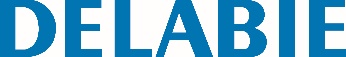 Barra de duche reta com suporte deslizante Nylon branco antibacterianoReferência: 5460N Informação para prescriçãoBarra de duche reta Ø 32 com suporte deslizante para chuveiro para pessoas com mobilidade reduzida (PMR).Utilização como apoio vertical e colocação de chuveiro para duche ou banheira.Suporte de chuveiro em Nylon HR com manípulo ergonómico.Possibilidade de adicionar uma saboneteira móvel (encomendar separadamente).Tratamento antibacteriano NylonClean: proteção otimizada contra o desenvolvimento bacteriano.Adaptado para utilização intensiva em coletividades ou meio hospitalar.Poliamida alta resistência (Nylon) : com reforço em aço com tratamento anticorrosão de 2 mm de espessura.Superfície uniforme, não porosa que facilita a manutenção e higiene.Resistência aos produtos químicos e de limpeza. Tratamento anti-UV.Contacto macio e quente.Espaço entre a barra e a parede de 38 mm : espaço mínimo que interdita a passagem do ante-braço por forma a evitar os riscos de fratura em caso de queda.Fixações invisíveis por pater 6 furos, Ø 73.Fornecido com parafusos Inox para parede de betão. Altura: 1 150 mm.Testado com mais de 200 kg. Peso máximo do utilizador recomendado : 135 kg.Garantia da barra 10 anos. Marcação CE.